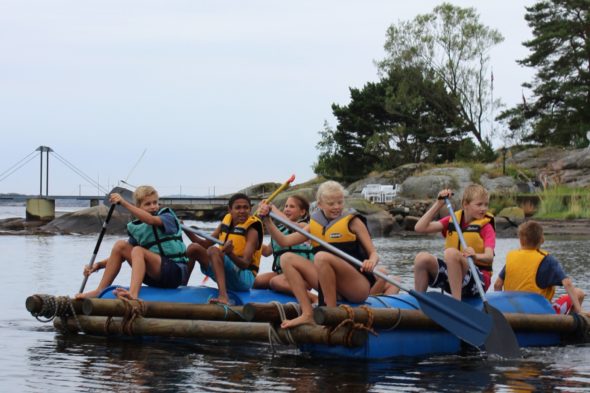 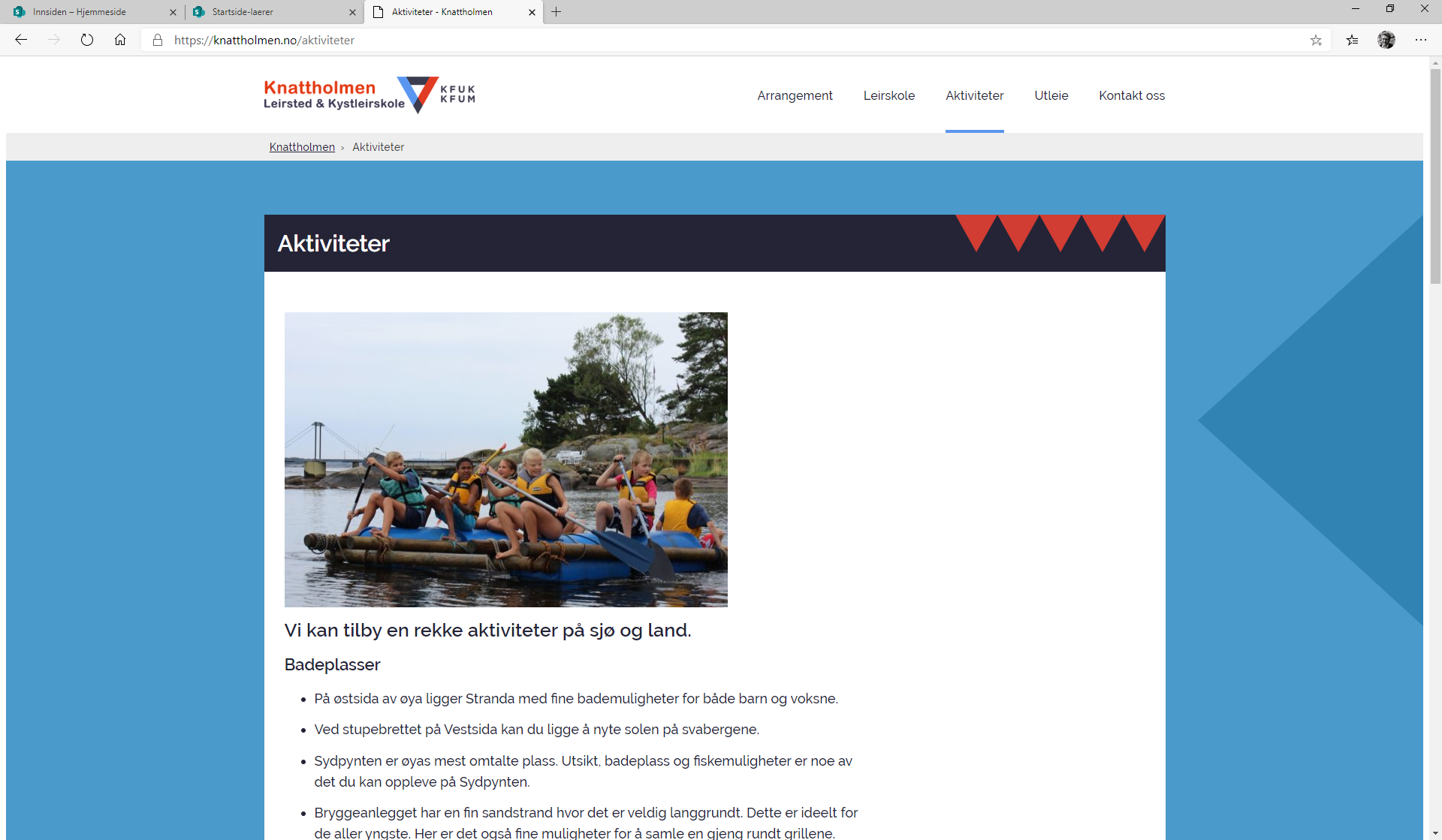 Beredskapsplan med smitteverntiltak under covid-19 utbruddet 
InnledningDe tre grunnpilarene for å bremse smittespredning er i prioritert rekkefølge: 1. Syke personer skal ikke være på leirskolen/leirstedet2. God hygiene 3. Redusert kontakt mellom personerDenne beredskapsplanen legger til grunn at utdanningsdirektoratets (udir) smittevernveielder for barnskole og ungdomsskole er kjent. Alle ansatte ved leirstedet og leirskolen, samt ansatte ved besøkende skoler, plikter å gjøre seg kjent med udirs smittevernveileder samt denne beredskapsplanen, og følge disse.I denne beredskapsplanen presiseres den organisering og de lokale tilpasninger og tiltak som gjøres for at leirskolens drift til enhver tid skal være forsvarlig og i henhold til gjeldende nivå av smittevern. Planen tar utgangspunkt i myndighetens nivåinndeling etter trafikklysmodellen. Planen er godkjent av lokale helsemyndigheter ved kommuneoverlege.Trafikklysmodell med lokale tiltak og tilpasningerGenereltAktiviteterAnnet:Vi har flere beredskapsrom (isolat), hvis elever eller medfølgende lærere skulle bli syke. Der kan de være, med tilsyn med god avstand, inntil den syke blir hentet. Rommet vil deretter rengjøres og klargjøres til eventuelt neste tilfelle.Vi har allerede opprettet ulike samlingsplasser for hver kohort for oppmøte til aktiviteter. I alle aktiviteter vil vi bruke håndsprit før, under og etter aktiviteten. Ved oppstart og avslutning i alle øktene sørger vi for at 1-meteren overholdes. Det gjelder også når man beveger seg rundt i selve økta.GRØNT NIVÅGRØNT NIVÅGRØNT NIVÅGRØNT NIVÅGRØNT NIVÅTiltak fra udirs smittevernveilederForpleining (matservering og innkvartering)Hygiene (renhold og personlig stell)Undervisning og fritid (grupper og aktiviteter)Undervisning og fritid (grupper og aktiviteter)Ingen syke skal møte på skolenGod hygieneUnngå fysisk kontakt mellom personer (håndhilsning og klemming)Vanlig organisering av skoleklasser og skolehverdagVanlig organisering med felles bespisning i storsal og servering ved buffet. Håndvask før måltider. Stasjoner for spriting av hender ved spisesal og på hytter.Elevene innkvarteres i rom med elever fra egen skole.Vanlig rengjøring av kjøkken, matsal, toaletter, bad og fellesområder.Desinfeksjonsdispensere er montert ved hoveddørene i hyttene, samt vestibylen og festsalenElevene blandes i grupper på tvers av skoler, og aktivitetene gjennomføres etter vanlig organisering og med rullering mellom voksne fra leirskolen. Elevene blandes i grupper på tvers av skoler, og aktivitetene gjennomføres etter vanlig organisering og med rullering mellom voksne fra leirskolen. GULT NIVÅGULT NIVÅGULT NIVÅGULT NIVÅGULT NIVÅGULT NIVÅTiltak fra udirs smittevernveilederForpleining (matservering og innkvartering)Hygiene (renhold og personlig stell)Hygiene (renhold og personlig stell)Undervisning (grupper og aktiviteter)Undervisning (grupper og aktiviteter)Ingen syke skal møte på skolenGod hygieneUnngå fysisk kontakt mellom personer (håndhilsning og klemming)Hele skoleklasser regnes som en kohortAnsatte kan veksle mellom kohorter/klasserUnngå trengsel og store samlingerHa egne områder for ulike klasser/kohorter i pauserMatsal deles opp i to fysisk adskilte rom med hvert sitt serveringssted. Brødmåltid (frokost og kveldsmat): Brød og pålegg dels ut av personalet. Samme inndeling som ved middag.Middag: Klassene spiser til samme tid, men deles klassevis på bordene. Bordene merkes. Middag serveres på tallerken (personalet deler ut mat fra spiselinjer). Håndvask før måltider. Elevene innkvarteres i rom med elever fra egen skole.Kiosk: Følge grupper med elever og lærer. Utvidet renhold.Desinfeksjonsdispensere er montert ved hoveddørene i hyttene, samt vestibylen og festsalen.Oppfordrer til VIPS/kortbetaling ved kjøp i kiosk. Utvidet renhold.Desinfeksjonsdispensere er montert ved hoveddørene i hyttene, samt vestibylen og festsalen.Oppfordrer til VIPS/kortbetaling ved kjøp i kiosk. Elevene og medfølgende voksne følger egen klasse gjennom alle aktivitetene. Klassene og medfølgende voksne rullerer samlet mellom leirskolens aktiviteter. Aktivitetene gjennomføres ellers etter vanlig organisering og med rullering mellom voksne fra leirskolen. Samlinger på kveldstid avholdes i en kortere variant klassevis etter tur.Klassene får tildelt områder for fritidsaktiviteter etter en oppsatt plan med rullering.Håndsprit tas med og brukes regelmessig på alle aktiviteter.Elevene og medfølgende voksne følger egen klasse gjennom alle aktivitetene. Klassene og medfølgende voksne rullerer samlet mellom leirskolens aktiviteter. Aktivitetene gjennomføres ellers etter vanlig organisering og med rullering mellom voksne fra leirskolen. Samlinger på kveldstid avholdes i en kortere variant klassevis etter tur.Klassene får tildelt områder for fritidsaktiviteter etter en oppsatt plan med rullering.Håndsprit tas med og brukes regelmessig på alle aktiviteter.RØDT NIVÅRØDT NIVÅRØDT NIVÅRØDT NIVÅTiltak fra udirs smittevernveilederForpleining (matservering og innkvartering)Hygiene (renhold og personlig stell)Undervisning (grupper og aktiviteter)Ingen syke skal møte på skolenGod hygieneUnngå fysisk kontakt mellom personer (håndhilsning og klemming)Del elever inn i mindre kohorterFaste lærere til hver kohort så langt det er muligTilstrebe avstand mellom elever/ansatteUnngå trengsel og store samlingerHa egne områder i skolegården for ulike klasser/kohorter i pauser for å minske kontakt mellom ulike kohorterKlassene deles i faste, ublandede grupper på maks 20 elever med faste medfølgende lærere og faste ansatte ved leirskolen. Gruppene holdes samlet og adskilt fra de andre gjennom hele oppholdet.Aktivitetene gjennomføres i disse gruppene og med de faste voksne. Det avholdes ikke fellessamlinger på kveldstid. Gruppene får tildelt områder for fritidsaktiviteter etter en oppsatt plan med rullering.Håndsprit tas med og brukes regelmessig på alle aktiviteter.Det innføres egne smitteverntiltak i de ulike aktivitetene (se under).GULT NIVÅGULT NIVÅAktivitetTiltakMottak/kveldsamling (mandag)Vi tar imot skolene etterhvert som de kommer, og hjelper til med innlosjering. Vi avholder  kveldssamlingen skolevis, enten på hyttene, eller i festsalen/peisestua. I noen tilfeller kan vi samle flere skoler med få elever i den store peisestua, hvis vi kan holde dem adskilt. Samlingene vil være av kortvarig art. Bli-kjent-runde (mandag)Bli-kjent-runden vil vi gjennomføres så skolevis som mulig. Her vil vi jobbe med å holde avstand, og unngå å gå inn i rom.Fiske (tirs, ons, tors)Gjennomføres som vanlig, med fokus på hygiene og avstand. Antibac vil brukes ved behov.Orientering/flåtebygging (tirs, ons, tors)Gjennomføres som vanlig, med fokus på hygiene og avstand. Antibac vil brukes ved behov.Klatring (tirs, ons, tors)Gjennomføres som vanlig, med fokus på hygiene og avstand. Antibac vil brukes ofte, i forbindelse med bytte av utstyr.Livet i fjæra (tirs, ons, tors)Gjennomføres som vanlig, med fokus på hygiene og avstand. Antibac vil brukes ved behov.Kjempehuska (tirs, ons, tors)Gjennomføres som vanlig, med fokus på hygiene og avstand. Antibac vil brukes før klatregrupper benytter seg av ny klatrerute. Man spriter hendene før man går på rappell også.Båttur (tirs, ons, tors)Gjennomføres som vanlig, med fokus på hygiene og avstand. Antibac vil brukes ved behov.Avslutning (fredag)Gjennomføres med vanlige fellesaktiviteter, men vi unngår å blande grupper. Vi beholder gruppene som er etablert tidligere i uka. Her er vi også påpasselige med spriting av hender før vi tar i nytt utstyr. RØDT NIVÅRØDT NIVÅAktivitetTiltakMottak (mandag)Vi tar imot gruppene en og en på tunet. En av oss leirskolelærere sørger for å unngå opphopning ved ankomst. Hvis mange kommer på likt vil dere bli fordelt på sletta ved portalen. Derfra vil dere bli hentet til kort info og innlosjering av en leirskolelærer. Dere får beskjed om hvordan matserveringen foregår, og møter til tildelt tid og sted. Bli-kjent-runde (mandag)Etter mat vil dere få møte samme leirskolelærer, som tar dere med på en rundtur på øya, der relevant informasjon blir gitt. Vi håper også at det skal bli mulighet for å en liten ro-økt, der vi sørger for desinfeksjon av hender i forhold til å ta på felles årer.Fiske (tirs, ons, tors)Vi samler gruppa og ser på fiskeutstyr, og passer på at elevene står, sitter med 1 meter avstand. Vi deler om nødvendig fiskeøkta i to grupper, slik at smittevernet overholdes. Det er for at de ikke sitte for trangt i båten. Da vil den ene gruppa starte med en natursti på vei til Havnebakken. Medfølgende lærer får eget kart. Den andre gruppa går i båt og fisker seg ned til Havnebakken. I Havnebakken bytter gruppene aktivitet. I båten viser vi fram fangsten. Elevene kan komme fram og studere artene i fangstbalja en og en. Selve trekkingen av fiskeredskap, utføres av leirskolepersonalet. Orientering/flåtebygging (tirs, ons, tors)Gruppa deles i to. Den ene gruppa tar flåte, den andre tar orientering og bytter. Maks 6 personer per flåte, og vi spriter orienteringskartene kontinuerlig med antibac-servietter.Klatring (tirs, ons, tors)Kan bli vanskelig å gjennomføre, men vi har tenkt følgende tiltak: Leirskolepersonalet vil bruke maske, når de er innenfor 1-meteren, ved innkobling og utkobling av tau. Elevene jobber 3 i gruppa. Kameratsjekk utføres av leirskolepersonalet, siden den vil måtte foregå innenfor 1-meteren. Rappell kan være mulig, men vi unngår så mye som mulig å være helt oppe i elevene. Da brukes maske.Livet i fjæra (tirs, ons, tors)VI velger å ta oppstart av økta ute, når forholdene tilsier det. Ved vanskelige værforhold kan vi lage til et større undervisningsrom der elevene kan sitte med god avstand. Ved bruk av fellesutstyr, er det viktig at elevene dypper sitt utstyr i saltvann, før neste får bruke utstyret. Viruset smitter ikke i saltvann. Vi velger å ikke benytte vadere på økta, men at elevene bruker egne høye gummistøvler, eventuelt vasser.Kjempehuska (tirs, ons, tors)Kan bli vanskelig å gjennomføre, men vi har tenkt følgende tiltak: Leirskolepersonalet vil bruke maske, når de er innenfor 1-meteren, ved innkobling og utkobling av tau. Medfølgende lærere sørger for spriting og hjelp til å ta på og av sele. De bruker også maske. Vi markerer opptrekkstauet med sprittusj for hver meter, slik at avstanden opprettholdes.Båttur (tirs, ons, tors)Vi bruker den største båten til båttur slik at opprettholder 1-meteren. Vi merker for hver meter sitteplassene i båten. Avslutning (fredag)Frokosten foregår som vanlig ellers i uka, men dere må huske å smøre matpakke. Når hyttene er godkjent vasket, møter dere som samlet gruppe til avskjed. Lurt å beregne avgang med buss mellom kl. 11:30 og 12:30. Her blir kohortene enige om ulike tidspunkter.Aktuelle ekstraaktiviteter ved behov dersom vi må organisere med flere enn 6 grupper:Aktuelle ekstraaktiviteter ved behov dersom vi må organisere med flere enn 6 grupper:Kassestabling (tirs, ons, tors)Dette er aktiviteter som vi ser er enkle å gjennomføre og som eventuelt tilpasses den aktuelle gruppesammensetningen. Her vil selvsagt også alle forhåndsregler følges av Udirs smittevernsregler.   Aktiviteter på sletta (tirs, ons, tors)Dette er aktiviteter som vi ser er enkle å gjennomføre og som eventuelt tilpasses den aktuelle gruppesammensetningen. Her vil selvsagt også alle forhåndsregler følges av Udirs smittevernsregler.   KanoturDette er aktiviteter som vi ser er enkle å gjennomføre og som eventuelt tilpasses den aktuelle gruppesammensetningen. Her vil selvsagt også alle forhåndsregler følges av Udirs smittevernsregler.   RobåterDette er aktiviteter som vi ser er enkle å gjennomføre og som eventuelt tilpasses den aktuelle gruppesammensetningen. Her vil selvsagt også alle forhåndsregler følges av Udirs smittevernsregler.   